В преддверии в честь 75-летия Победы в Великой Отечественной войне 22 июня дети дежурной группы совместно с воспитателем Пономаренко Ладой необычным способ рисования гуашью, при котором в основном вместо кисти используется картон, точнее полоски картона разной толщины изобразили самый торжественный момент этого праздника – праздничный салют.Дети узнали, что рисовать можно чем угодно - это увлекает детей, они начинают экспериментировать, а это важно для творчества. 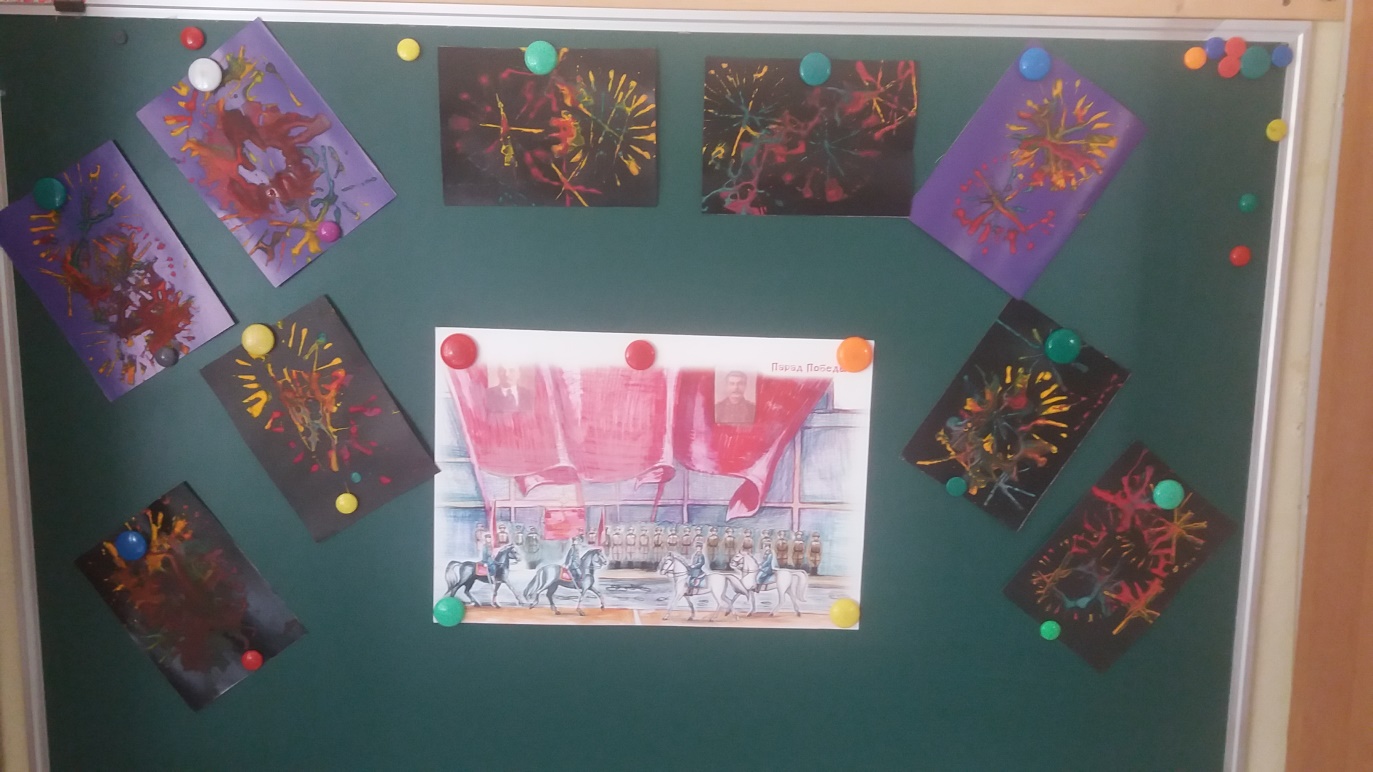 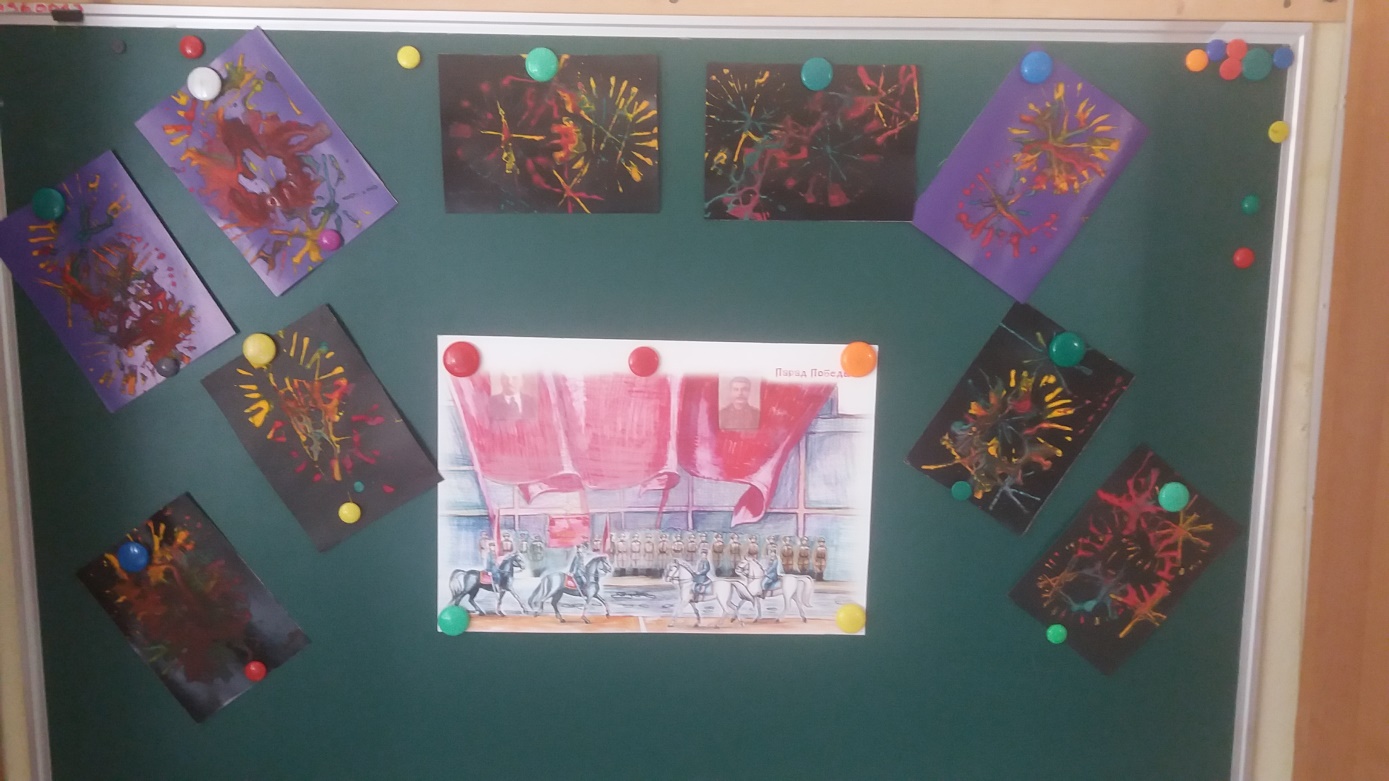 